REGIONE BASILICATA – A.T.C.“B” MateraNumero scheda ……………………………..…….Ambito Territoriale di Caccia …………..…...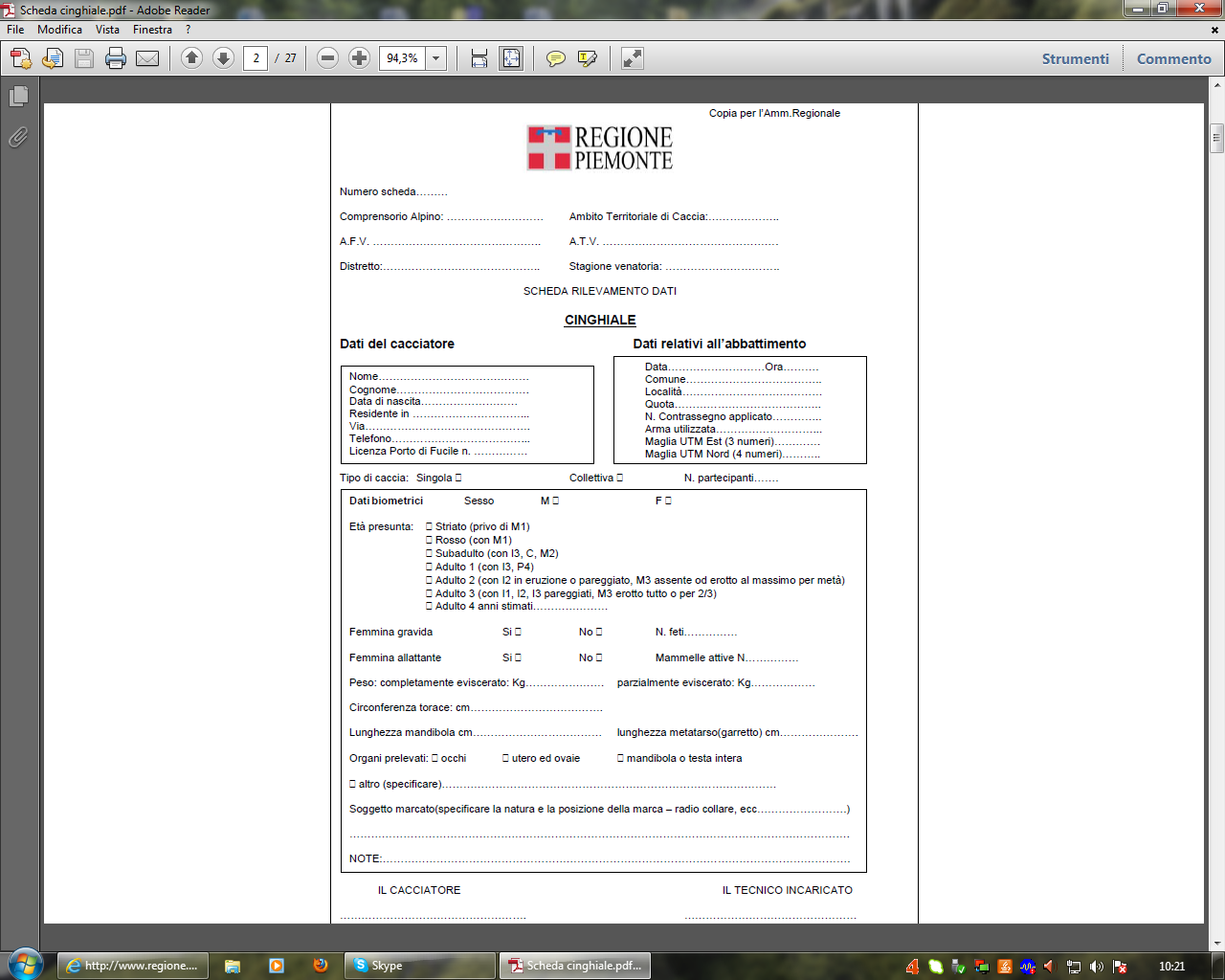 Tipo di caccia: singola di selezione 